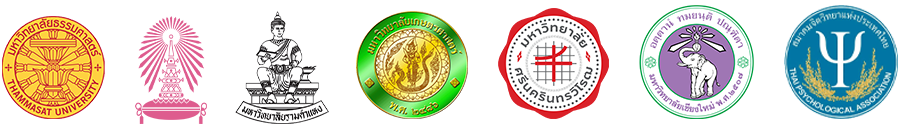 การประชุมวิชาการและนำเสนอผลงานวิจัยทางจิตวิทยาระดับชาติ ครั้งที่ 7 ประจำปี 2565The 7th Thailand National Conference on Psychology (TNCP 2022)ปรับ แปร เปลี่ยนผ่าน Moving Forward through Challenging Timesชื่อ-สกุล......................................................................สังกัดหรือสถานศึกษา................................................อีเมล..........................................................................เบอร์โทรศัพท์.............................................................คำแนะนำสำหรับการส่งบทความฉบับเต็มระยะห่างระหว่างบรรทัดกำหนดที่ 1.0ขอบกระดาษทั้งสี่ด้านกำหนดที่ 2.54 เซนติเมตรเนื้อหาของบทความใช้รูปแบบตัวอักษร TH SarabunPSK ขนาด 14 และขอให้ใช้ตัวเอียงหากต้องการเน้นคำหรือประโยคใด ๆความยาวของบทความไม่เกิน 12 หน้ากระดาษ รวมกราฟ ตาราง ในเนื้อหาของบทความ แต่ไม่รวมบทคัดย่อและรายการอ้างอิงหากต้องการนำเสนอกราฟ ตาราง หรือรูปภาพประกอบ ขอให้ใส่กราฟ ตาราง หรือรูปภาพแทรกระหว่างเนื้อหาให้อยู่ในรูปแบบที่เหมาะสมและพร้อมต่อการตีพิมพ์ใน proceedingsข้อความในตารางใช้ รูปแบบตัวอักษร TH SarabunPSK ขนาด 14 และกำหนดระยะห่างระหว่างบรรทัดที่ 1.0ในบทความฉบับเต็มประกอบไปด้วยหัวข้อบทความ ทั้งภาษาไทยและภาษาอังกฤษใช้รูปแบบตัวอักษร TH SarabunPSK ขนาด 14 ตัวหนารายชื่อนักวิจัยและหน่วยงานต้นสังกัด ทั้งภาษาไทยและภาษาอังกฤษ และที่อยู่อีเมล์ของนักวิจัยผู้ประสานงาน (corresponding author) ใช้รูปแบบตัวอักษร TH SarabunPSK ขนาด 14บทคัดย่อ ความยาวไม่เกิน 300 คำ ใช้รูปแบบตัวอักษร TH SarabunPSK ขนาด 14คำสำคัญ ระบุคำสำคัญไม่เกิน 5 คำ ใช้รูปแบบตัวอักษร TH SarabunPSK ขนาด 14เนื้อหาของงานวิจัย ประกอบด้วย บทนำ วิธีดำเนินการวิจัย (ประกอบด้วย กลุ่มตัวอย่าง เครื่องมือที่ใช้ในการวิจัย วิธีการดำเนินการวิจัย) ผลการวิจัย อภิปรายผล ในส่วนของหัวข้อย่อยใช้รูปแบบตัวอักษร TH SarabunPSK ขนาด 14 ตัวหนา สำหรับเนื้อหาใช้รูปแบบตัวอักษร TH SarabunPSK ขนาด 14หัวข้อรายการอ้างอิงใช้รูปแบบตัวอักษร TH SarabunPSK ขนาด 14 ตัวหนา สำหรับเนื้อหาในแต่ละรายการใช้รูปแบบตัวอักษร TH SarabunPSK ขนาด 14 โดยเขียนรายการอ้างอิงตามหลักของ American Psychological Association (APA style) ฉบับพิมพ์ครั้งที่ 7กิตติกรรมประกาศ (ถ้ามี) ใช้รูปแบบตัวอักษร TH SarabunPSK ขนาด 14 และใส่ไว้ในหัวข้อย่อยสุดท้ายของอภิปรายผลกรุณาแนบไฟล์บทคัดย่อทั้งรูปแบบของไฟล์ .docx และ .pdfชื่อหัวข้องานวิจัย (ภาษาไทย)Title (English)ชื่อนักวิจัย1 ชื่อนักวิจัย2 และ ชื่อนักวิจัย1,2 (ภาษาไทย)1หน่วยงานที่สังกัด (ภาษาไทย)2หน่วยงานที่สังกัด (ภาษาไทย)Author1 Author2 and Author1,2 (ภาษาอังกฤษ)1Affiliation (ภาษาอังกฤษ)2Affiliation (ภาษาอังกฤษ)e-mail ของนักวิจัยผู้ประสานงาน: xxx@xxx.comบทคัดย่อxxxxxxxxxxxxxxxxxxxxxxxxxxxxxxxxxxxxxxxxxxxxxxxxxxxxxxxxxxxxxxxxxxxxxxxxxxxxxxxxxxxxxxxxxxxxxxxxxxxxxxxxxxxxxxxxxxxxxxxxxxxxxxxxxxxxxxxxxxxxxxxxxxxxxxxxxxxxxxxxxxxxxxxxxxxxxxxxxxxxxxxxxxxxxxxxxxxxxxxxxxxxxxxxxxxxxxxxxxxxxxxxxxxxxxxxxxxxxxxxxxxxxxxxxxxxxxxxxxxxxxxxxxxxxxxxxxxxxxxxxxxxxxxxxxxxxxคำสำคัญ: xxx xxx xxx xxx xxxAbstractXxxxxxxxxxxxxxxxxxxxxxxxxxxxxxxxxxxxxxxxxxxxxxxxxxxxxxxxxxxxxxxxxxxxxxxxxxxxxxxxxxxxxxxxxxxxxxxxxxxxxxxxxxxxxxxxxxxxxxxxxxxxxxxxxxxxxxxxxxxxxxxxxxxxxxxxxxxxxxxxxxxxxxxxxxxxxxxxxxxxxxxxxxxxxxxxxxxxxxxxxxxxxxxxxxxxxxxxxxxxxxxxxxxxxxxxxxxxxxxxxxxxxxxxxxxxxxxxxxxxxxxxxxxxxxxxxxxxxxxxxxxxxxxxxxxxx.Keywords: well-being, mental health, Maslow's hierarchy of needs, xxx, xxxชื่อหัวข้องานวิจัย	xxxxxxxxxxxxxxxxxxxxxxxxxxxxxxxxxxxxxxxxxxxxxxxxxxxxxxxxxxxxxxxxxxxxxxxxxxxxxxxxxxxxxxxxxxxxxxxxxxxxxxxxxxxxxxxxxxxxxxxxxxxxxxxxxxxxxxxxxxxxxxxxxxxxxxxxxxxxxxxxxxxxxxxxxxxxxxxxxxxxxxxxxxxxxxxxxxxxxxxxxxxxxxxxxxxxxxxxxxxxxxxxxxxxxxxxxxxxxxxxxxxxxxxxxxxxxxxxxxxxxxxxxxxxxxxxxxxxxxxxxxxxxxxxxxxxxxxxxxxxxxxxxxxxxxxxxxxxxxxxxxxxxxxxxxxxxxxxxxxxxxxxxxxxxxxxxxxxxxxxxxxxxxxxxxxxxxxxxxxxxxxxxxxxxxxxxxxxหัวข้อระดับที่ 2xxxxxxxxxxxxxxxxxxxxxxxxxxxxxxxxxxxxxxxxxxxxxxxxxxxxxxxxxxxxxxxxxxxxxxxxxxxxxxxxxxxxxxxxxxxxxxxxxxxxxxxxxxxxxxxxxxxxxxxxxxxxxxxxxxxxxxxxxxxxxxxxxxxxxxxxxxxxxxxxxxxxxxxxxxxxxxxxxxxxxxxxxxxxxxxxxxxxxxxxxxxxxxxxxxxxxxxxxxxxxxxxxxxxxxxxxxxxxxxxxxxxxxxxxxxxxxxxxxxxxxxxxxxxxxxxxxxxxxxxxxxxxxxxxxxxxหัวข้อระดับที่ 3xxxxxxxxxxxxxxxxxxxxxxxxxxxxxxxxxxxxxxxxxxxxxxxxxxxxxxxxxxxxxxxxxxxxxxxxxxxxxxxxxxxxxxxxxxxxxxxxxxxxxxxxxxxxxxxxxxxxxxxxxxxxxxxxxxxxxxxxxxxxxxxxxxxxxxxxxxxxxxxxxxxxxxxxxxxxxxxxxxxxxxxxxxxxxxxxxxxxxxxxxxxxxxxxxxxxxxxxxxxxxxxxxxxxxxxxxxxxxxxxxxxxxxxxxxxxxxxxxxxxxxxxxxxxxxxxxxxxxxxxxxxxxxxxxxxxxวิธีดำเนินการวิจัยกลุ่มตัวอย่าง 	xxxxxxxxxxxxxxxxxxxxxxxxxxxxxxxxxxxxxxxxxxxxxxxxxxxxxxxxxxxxxxxxxxxxxxxxxxxxxxxxxxxxxxxxxxxxxxxxxxxxxxxxxxxxxxxxxxxxxxxxxxxxxxxxxxxxxxxxxxxxxxxxxxxxxxxxxxxxxxxxxxxxxxxxxxxxxxxxxxxxxxxxxxxxxxxxxxเครื่องมือที่ใช้ในการวิจัย	xxxxxxxxxxxxxxxxxxxxxxxxxxxxxxxxxxxxxxxxxxxxxxxxxxxxxxxxxxxxxxxxxxxxxxxxxxxxxxxxxxxxxxxxxxxxxxxxxxxxxxxxxxxxxxxxxxxxxxxxxxxxxxxxxxxxxxxxxxxxxxxxxxxxxxxxxxxxxxxxxxxxxxxxxxxxxxxxxxxxxxxxxxxxxxxxxxกระบวนการวิจัย	xxxxxxxxxxxxxxxxxxxxxxxxxxxxxxxxxxxxxxxxxxxxxxxxxxxxxxxxxxxxxxxxxxxxxxxxxxxxxxxxxxxxxxxxxxxxxxxxxxxxxxxxxxxxxxxxxxxxxxxxxxxxxxxxxxxxxxxxxxxxxxxxxxxxxxxxxxxxxxxxxxxxxxxxxxxxxxxxxxxxxxxxxxxxxxxxxxผลการวิจัย	xxxxxxxxxxxxxxxxxxxxxxxxxxxxxxxxxxxxxxxxxxxxxxxxxxxxxxxxxxxxxxxxxxxxxxxxxxxxxxxxxxxxxxxxxxxxxxxxxxxxxxxxxxxxxxxxxxxxxxxxxxxxxxxxxxxxxxxxxxxxxxxxxxxxxxxxxxxxxxxxxxxxxxxxxxxxxxxxxxxxxxxxxxxxxxxxxxตารางที่ 1	ชื่อตารางภาพที่ 1		ชื่อภาพxxxxxxxxxxxxxxxxxxxxxxxxxxxxxxxxxxxxxxxxxxxxxxxxxxxxxxxxxxxxxxxxxxxxxxxxxxxxxxxxxxxxxxxxxxxxxxxxxxxxxxxxxxxxxxxxxxxxxxxxxxxxxxxxxxxxxxxxxxxxxxxxxxxxxxxxxxxxxxxxxxxxxxxxxxxxxxxxxxxxxxxxxxxxxxxxxx อภิปรายผล	xxxxxxxxxxxxxxxxxxxxxxxxxxxxxxxxxxxxxxxxxxxxxxxxxxxxxxxxxxxxxxxxxxxxxxxxxxxxxxxxxxxxxxxxxxxxxxxxxxxxxxxxxxxxxxxxxxxxxxxxxxxxxxxxxxxxxxxxxxxxxxxxxxxxxxxxxxxxxxxxxxxxxxxxxxxxxxxxxxxxxxxxxxxxxxxxxxกิตติกรรมประกาศ	xxxxxxxxxxxxxxxxxxxxxxxxxxxxxxxxxxxxxxxxxxxxxxxxxxxxxxxxxxxxxxxxxxxxxxxxxxxxxxxxxxxxxxxxxxxxxxxxxxxxxxxxxxxxxxxxxxxxxxxxxxxxxxxxxxxxxxxxxxxxxxxxxxxxxxxxxxxxxxxxxxxxxxxxxxxxxxxxxxxxxxxxxxxxxxxxxxxxxxxxxxxxxxxxxxxxxxxxxxxxxxxxxxรายการอ้างอิงxxxxxxxxxxxxxxxxxxxxxxxxxxxxxxxxxxxxxxxxxxxxxxxxxxxxxxxxxxxxxxxxxxxxxxxxxxxxxxxxxxxxxxxxxxxxxxxxxxxxxxxxxxxxxxxxxxxxxxxxxxxxxxxxxxxxxxxxxxxxxxxxxxxxxxxxxxxxxxxxxxxxxxxxxxxxxxxxxxxxxxxxxxxxxxxxxxxxxxxxxxxxxxxxxxxxxxxxxxxxxxxxxxxxxxxxxxxxxxxxxxxxxxxxxxxxxxxxxxxxxxxxxxxxxxxxxxxxxxxxxxxxxxxxxxxxxxxxxxxxxxxxxxxxxxxxxxxxxxxxxxxxxxxxxxxxxxxxxxxxxxxxxxxxxxxxxxxxxxxxxxxxxxxxxxxxxxxxxxxxxxxxxxxxxxxxxxxxxxxxxxxxxxxxxxxxxxxxxxxxxxxxxxxxxxxxxxxxxxxxxxxxxxxxxxxxxxxxxxxxxxxxxxxxxxxxxxxxxxxxxxxxxxxxxxxxxxxxxxxxxxxxxxxxxxxxxxxxXxxxxxxxxxxxxxxxxxxxxxxxxxx